Thanks for playing ball with Titan!Roster and Waiver Forms must be submitted to the onsite director upon arrival and birth certificates must be available on site in each head coach’s folder.East Jackson Park – 225 Lakeview Drive, Nicholson, GADirector – Bobby Smith (706)-296-178912U - Entry Fee: $315Sanction Fee: $35 if unpaid in 2019Admission: $7 Per SpectatorCoaches: 3 Passes Per TeamPlease check out the how much does my team owe document.Format: 2 Seeding Games & Single Elimination Bracket PlayPlease refer to pages 14-15 of our rule book for seeding procedures.
The on deck circle is on your dugout side. If you are uncomfortable with your player being that close to the batter, you may have them warm up further down the dugout, but they must remain on your dugout side.
Headfirst slides are allowed, faking a bunt and pulling back to swing is not allowed.
Runners must make an attempt to avoid contact, but do not have to slide.
Warm Up Pitches – 5 pitches between innings or 1 minute, whichever comes first.
Coaches – one defensive coach is allowed to sit on a bucket or stand directly outside of the dugout for the purpose of calling pitches. Two offensive coaches are allowed, one at third base, one at first base.
Offensive: One offensive timeout is allowed per inning.
Defensive: Three defensive timeouts are allowed during a seven inning game. On the fourth and each additional defensive timeout, the pitcher must be removed from the pitching position for the duration of the game. In the event of extra innings, one defensive timeout per inning is allowed.
An ejection will result in removal from the current game, and an additional one game suspension. Flagrant violations are subject to further suspension at the discretion of the onsite director.12U Seeding Games & Bracket Games - 90 minutes finish the inning*Please be prepared to play at least 15 minutes prior to your scheduled start times*
*Top 3 seeds from each group play gold, bottom 3 play silver*TimeFieldGroupTeamScoreTeam9:001TitanArcher – Diamond1-8Body Shop Baseball9:002TitanGrayson 12U (Batts)12-5Royals Travel Team9:003SpartanBallers6-7East Eagles9:004SpartanGTA Generals6-3Sand Gnats10:451TitanArcher – Diamond0-105 Star Generals10:452TitanGrayson 12U (Batts)2-9EC Impact10:453SpartanBallers7-13Southern Impact10:454SpartanGTA Generals7-3Diamond Dawgs12:301TitanBody Shop Baseball6-1Royals Travel Team12:302Titan5 Star Generals1-7EC Impact12:303SpartanEast Eagles1-15Southern Impact12:304SpartanSand Gnats5-7Diamond Dawgs12U Gold Bracket12U Gold Bracket12U Gold Bracket Body Shop 6 Body Shop 6T1Southern Impact 4Southern Impact 4Field 4 4:00(3 Body Shop 2 Body Shop 2S2Field 4 2:15(1 Southern Impact 5 Southern Impact 5T35 Star Generals 05 Star Generals 0Field 4 5:45(5EC ImpactEC ImpactCHAMPIONSCHAMPIONS EC Impact 8 EC Impact 8T2Field 3 2:15(2 EC Impact 9 EC Impact 9S3Field 3 4:00(4 Diamond Dawgs 7 Diamond Dawgs 7 EC Impact 6 EC Impact 6S1 GTA 612U Silver Bracket12U Silver Bracket12U Silver Bracket Grayson 12U 0 Grayson 12U 0T4Sand Gnats 7Sand Gnats 7Field 1 4:00(3 Sand Gnats 3 Sand Gnats 3S5Field 1 2:15(1 Sand Gnats 1 Sand Gnats 1T6Archer Diamond 5Archer Diamond 5Field 1 5:45(5East EaglesEast EaglesCHAMPIONSCHAMPIONS Royal Travel 9 Royal Travel 9T5Field 2 2:15(2 Royal Travel 2 Royal Travel 2S6Field 2 4:00(4 Ballers 6 Ballers 6 East Eagles 7 East Eagles 7S4 East Eagles 7 East Eagles 7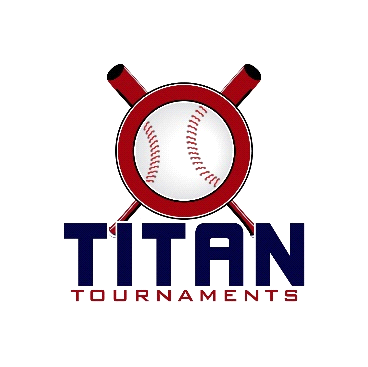 